Course: Course: Applied mathematicsApplied mathematicsApplied mathematicsApplied mathematicsApplied mathematicsApplied mathematicsApplied mathematicsApplied mathematicsApplied mathematicsCourse id: 3OСT1O05; 3ОВВ1И36; 3ОФМ1И40; 3ОАГ1И40; 3OOП1И46; 3ОХК1И38;3OРT1И02; Course id: 3OСT1O05; 3ОВВ1И36; 3ОФМ1И40; 3ОАГ1И40; 3OOП1И46; 3ОХК1И38;3OРT1И02; Applied mathematicsApplied mathematicsApplied mathematicsApplied mathematicsApplied mathematicsApplied mathematicsApplied mathematicsApplied mathematicsApplied mathematicsNumber of ECTS: 6; 6; 6; 6; 6; 6; 6Number of ECTS: 6; 6; 6; 6; 6; 6; 6Applied mathematicsApplied mathematicsApplied mathematicsApplied mathematicsApplied mathematicsApplied mathematicsApplied mathematicsApplied mathematicsApplied mathematicsTeacher: Teacher: Snežana J. Matić-Kekić, Nebojša DedovićSnežana J. Matić-Kekić, Nebojša DedovićSnežana J. Matić-Kekić, Nebojša DedovićSnežana J. Matić-Kekić, Nebojša DedovićSnežana J. Matić-Kekić, Nebojša DedovićSnežana J. Matić-Kekić, Nebojša DedovićSnežana J. Matić-Kekić, Nebojša DedovićSnežana J. Matić-Kekić, Nebojša DedovićSnežana J. Matić-Kekić, Nebojša DedovićCourse statusCourse statusMandatory (3OСT1O05)Elective (3ОВВ1И36; 3ОФМ1И40; 3ОАГ1И40; 3OOП1И46; 3ОХК1И38; 3OРT1И02)Mandatory (3OСT1O05)Elective (3ОВВ1И36; 3ОФМ1И40; 3ОАГ1И40; 3OOП1И46; 3ОХК1И38; 3OРT1И02)Mandatory (3OСT1O05)Elective (3ОВВ1И36; 3ОФМ1И40; 3ОАГ1И40; 3OOП1И46; 3ОХК1И38; 3OРT1И02)Mandatory (3OСT1O05)Elective (3ОВВ1И36; 3ОФМ1И40; 3ОАГ1И40; 3OOП1И46; 3ОХК1И38; 3OРT1И02)Mandatory (3OСT1O05)Elective (3ОВВ1И36; 3ОФМ1И40; 3ОАГ1И40; 3OOП1И46; 3ОХК1И38; 3OРT1И02)Mandatory (3OСT1O05)Elective (3ОВВ1И36; 3ОФМ1И40; 3ОАГ1И40; 3OOП1И46; 3ОХК1И38; 3OРT1И02)Mandatory (3OСT1O05)Elective (3ОВВ1И36; 3ОФМ1И40; 3ОАГ1И40; 3OOП1И46; 3ОХК1И38; 3OРT1И02)Mandatory (3OСT1O05)Elective (3ОВВ1И36; 3ОФМ1И40; 3ОАГ1И40; 3OOП1И46; 3ОХК1И38; 3OРT1И02)Mandatory (3OСT1O05)Elective (3ОВВ1И36; 3ОФМ1И40; 3ОАГ1И40; 3OOП1И46; 3ОХК1И38; 3OРT1И02)Number of active teaching classes (weekly)Number of active teaching classes (weekly)Number of active teaching classes (weekly)Number of active teaching classes (weekly)Number of active teaching classes (weekly)Number of active teaching classes (weekly)Number of active teaching classes (weekly)Number of active teaching classes (weekly)Number of active teaching classes (weekly)Number of active teaching classes (weekly)Number of active teaching classes (weekly)Lectures: 2Lectures: 2Practical classes: 2Practical classes: 2Practical classes: 2Other teaching types:Other teaching types:Study research work:Study research work:Other classes:Other classes:Precondition coursesPrecondition coursesNoneNoneNoneNoneNoneNoneNoneNoneNoneEducational goalMastering the skills and knowledge of subject content, which provides the basis for mathematical modeling of agro-economic phenomena and their exploitation in practice.Educational goalMastering the skills and knowledge of subject content, which provides the basis for mathematical modeling of agro-economic phenomena and their exploitation in practice.Educational goalMastering the skills and knowledge of subject content, which provides the basis for mathematical modeling of agro-economic phenomena and their exploitation in practice.Educational goalMastering the skills and knowledge of subject content, which provides the basis for mathematical modeling of agro-economic phenomena and their exploitation in practice.Educational goalMastering the skills and knowledge of subject content, which provides the basis for mathematical modeling of agro-economic phenomena and their exploitation in practice.Educational goalMastering the skills and knowledge of subject content, which provides the basis for mathematical modeling of agro-economic phenomena and their exploitation in practice.Educational goalMastering the skills and knowledge of subject content, which provides the basis for mathematical modeling of agro-economic phenomena and their exploitation in practice.Educational goalMastering the skills and knowledge of subject content, which provides the basis for mathematical modeling of agro-economic phenomena and their exploitation in practice.Educational goalMastering the skills and knowledge of subject content, which provides the basis for mathematical modeling of agro-economic phenomena and their exploitation in practice.Educational goalMastering the skills and knowledge of subject content, which provides the basis for mathematical modeling of agro-economic phenomena and their exploitation in practice.Educational goalMastering the skills and knowledge of subject content, which provides the basis for mathematical modeling of agro-economic phenomena and their exploitation in practice.Educational outcomesStudent qualifies for mathematical modeling of agro-economic phenomena and actively pursuing them.Educational outcomesStudent qualifies for mathematical modeling of agro-economic phenomena and actively pursuing them.Educational outcomesStudent qualifies for mathematical modeling of agro-economic phenomena and actively pursuing them.Educational outcomesStudent qualifies for mathematical modeling of agro-economic phenomena and actively pursuing them.Educational outcomesStudent qualifies for mathematical modeling of agro-economic phenomena and actively pursuing them.Educational outcomesStudent qualifies for mathematical modeling of agro-economic phenomena and actively pursuing them.Educational outcomesStudent qualifies for mathematical modeling of agro-economic phenomena and actively pursuing them.Educational outcomesStudent qualifies for mathematical modeling of agro-economic phenomena and actively pursuing them.Educational outcomesStudent qualifies for mathematical modeling of agro-economic phenomena and actively pursuing them.Educational outcomesStudent qualifies for mathematical modeling of agro-economic phenomena and actively pursuing them.Educational outcomesStudent qualifies for mathematical modeling of agro-economic phenomena and actively pursuing them.Course contentFinancial mathematics: percentage and promil calculus, compounded interest rate, fixed-term and continuous savings, loans payment. Proportion,  direct and inverse proportion, mixing calculus, chain calculus, division calculus, time series. Matrix calculus: operations on matrices,  determinant of matrices, elementary transformation, regular matrices. Gaussian elimination method, Cramér's theorem, inverse matrix, simplex method, Vogel’s and MODI method. Formulation and solution of mathematical models. Combinatorial principles, combinations, variations and permutations, binomial coefficients. Course contentFinancial mathematics: percentage and promil calculus, compounded interest rate, fixed-term and continuous savings, loans payment. Proportion,  direct and inverse proportion, mixing calculus, chain calculus, division calculus, time series. Matrix calculus: operations on matrices,  determinant of matrices, elementary transformation, regular matrices. Gaussian elimination method, Cramér's theorem, inverse matrix, simplex method, Vogel’s and MODI method. Formulation and solution of mathematical models. Combinatorial principles, combinations, variations and permutations, binomial coefficients. Course contentFinancial mathematics: percentage and promil calculus, compounded interest rate, fixed-term and continuous savings, loans payment. Proportion,  direct and inverse proportion, mixing calculus, chain calculus, division calculus, time series. Matrix calculus: operations on matrices,  determinant of matrices, elementary transformation, regular matrices. Gaussian elimination method, Cramér's theorem, inverse matrix, simplex method, Vogel’s and MODI method. Formulation and solution of mathematical models. Combinatorial principles, combinations, variations and permutations, binomial coefficients. Course contentFinancial mathematics: percentage and promil calculus, compounded interest rate, fixed-term and continuous savings, loans payment. Proportion,  direct and inverse proportion, mixing calculus, chain calculus, division calculus, time series. Matrix calculus: operations on matrices,  determinant of matrices, elementary transformation, regular matrices. Gaussian elimination method, Cramér's theorem, inverse matrix, simplex method, Vogel’s and MODI method. Formulation and solution of mathematical models. Combinatorial principles, combinations, variations and permutations, binomial coefficients. Course contentFinancial mathematics: percentage and promil calculus, compounded interest rate, fixed-term and continuous savings, loans payment. Proportion,  direct and inverse proportion, mixing calculus, chain calculus, division calculus, time series. Matrix calculus: operations on matrices,  determinant of matrices, elementary transformation, regular matrices. Gaussian elimination method, Cramér's theorem, inverse matrix, simplex method, Vogel’s and MODI method. Formulation and solution of mathematical models. Combinatorial principles, combinations, variations and permutations, binomial coefficients. Course contentFinancial mathematics: percentage and promil calculus, compounded interest rate, fixed-term and continuous savings, loans payment. Proportion,  direct and inverse proportion, mixing calculus, chain calculus, division calculus, time series. Matrix calculus: operations on matrices,  determinant of matrices, elementary transformation, regular matrices. Gaussian elimination method, Cramér's theorem, inverse matrix, simplex method, Vogel’s and MODI method. Formulation and solution of mathematical models. Combinatorial principles, combinations, variations and permutations, binomial coefficients. Course contentFinancial mathematics: percentage and promil calculus, compounded interest rate, fixed-term and continuous savings, loans payment. Proportion,  direct and inverse proportion, mixing calculus, chain calculus, division calculus, time series. Matrix calculus: operations on matrices,  determinant of matrices, elementary transformation, regular matrices. Gaussian elimination method, Cramér's theorem, inverse matrix, simplex method, Vogel’s and MODI method. Formulation and solution of mathematical models. Combinatorial principles, combinations, variations and permutations, binomial coefficients. Course contentFinancial mathematics: percentage and promil calculus, compounded interest rate, fixed-term and continuous savings, loans payment. Proportion,  direct and inverse proportion, mixing calculus, chain calculus, division calculus, time series. Matrix calculus: operations on matrices,  determinant of matrices, elementary transformation, regular matrices. Gaussian elimination method, Cramér's theorem, inverse matrix, simplex method, Vogel’s and MODI method. Formulation and solution of mathematical models. Combinatorial principles, combinations, variations and permutations, binomial coefficients. Course contentFinancial mathematics: percentage and promil calculus, compounded interest rate, fixed-term and continuous savings, loans payment. Proportion,  direct and inverse proportion, mixing calculus, chain calculus, division calculus, time series. Matrix calculus: operations on matrices,  determinant of matrices, elementary transformation, regular matrices. Gaussian elimination method, Cramér's theorem, inverse matrix, simplex method, Vogel’s and MODI method. Formulation and solution of mathematical models. Combinatorial principles, combinations, variations and permutations, binomial coefficients. Course contentFinancial mathematics: percentage and promil calculus, compounded interest rate, fixed-term and continuous savings, loans payment. Proportion,  direct and inverse proportion, mixing calculus, chain calculus, division calculus, time series. Matrix calculus: operations on matrices,  determinant of matrices, elementary transformation, regular matrices. Gaussian elimination method, Cramér's theorem, inverse matrix, simplex method, Vogel’s and MODI method. Formulation and solution of mathematical models. Combinatorial principles, combinations, variations and permutations, binomial coefficients. Course contentFinancial mathematics: percentage and promil calculus, compounded interest rate, fixed-term and continuous savings, loans payment. Proportion,  direct and inverse proportion, mixing calculus, chain calculus, division calculus, time series. Matrix calculus: operations on matrices,  determinant of matrices, elementary transformation, regular matrices. Gaussian elimination method, Cramér's theorem, inverse matrix, simplex method, Vogel’s and MODI method. Formulation and solution of mathematical models. Combinatorial principles, combinations, variations and permutations, binomial coefficients. Teaching methods: LecturesTeaching methods: LecturesTeaching methods: LecturesTeaching methods: LecturesTeaching methods: LecturesTeaching methods: LecturesTeaching methods: LecturesTeaching methods: LecturesTeaching methods: LecturesTeaching methods: LecturesTeaching methods: LecturesKnowledge evaluation (maximum 100 points)Knowledge evaluation (maximum 100 points)Knowledge evaluation (maximum 100 points)Knowledge evaluation (maximum 100 points)Knowledge evaluation (maximum 100 points)Knowledge evaluation (maximum 100 points)Knowledge evaluation (maximum 100 points)Knowledge evaluation (maximum 100 points)Knowledge evaluation (maximum 100 points)Knowledge evaluation (maximum 100 points)Knowledge evaluation (maximum 100 points)Pre-examination obligationsPre-examination obligationsPre-examination obligationsMandatoryPointsPointsFinal exam Final exam MandatoryMandatoryPointsLecture attendanceLecture attendanceLecture attendanceYes55Written part of the exam-tasks and theoryWritten part of the exam-tasks and theoryYesYes45TestTestTestYes4545Exercise attendanceExercise attendanceExercise attendanceYes55Literature Literature Literature Literature Literature Literature Literature Literature Literature Literature Literature Ord.AuthorAuthorTitleTitleTitlePublisherPublisherPublisherPublisherYearKonjik S., Dedović N.Konjik S., Dedović N.Mathematics - a collection of tasks for the students of Faculty of Agriculture (in Serbian)Mathematics - a collection of tasks for the students of Faculty of Agriculture (in Serbian)Mathematics - a collection of tasks for the students of Faculty of Agriculture (in Serbian)Faculty of Agriculture,  University of Novi SadFaculty of Agriculture,  University of Novi SadFaculty of Agriculture,  University of Novi SadFaculty of Agriculture,  University of Novi Sad2011.Hadzić O., Takači Đ.Hadzić O., Takači Đ.Mathematics for students of natural sciences (in Serbian)Mathematics for students of natural sciences (in Serbian)Mathematics for students of natural sciences (in Serbian)University of Novi Sad, university textbooks - Edition 76University of Novi Sad, university textbooks - Edition 76University of Novi Sad, university textbooks - Edition 76University of Novi Sad, university textbooks - Edition 761998.Matić-Kekić S.Matić-Kekić S.Economic  mathematics for students of biological sciences (in Serbian)Economic  mathematics for students of biological sciences (in Serbian)Economic  mathematics for students of biological sciences (in Serbian)Faculty of Agriculture, University of Novi SadFaculty of Agriculture, University of Novi SadFaculty of Agriculture, University of Novi SadFaculty of Agriculture, University of Novi Sad2006.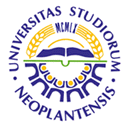 UNIVERSITY OF NOVI SADFACULTY OF AGRICULTURE 21000 NOVI SAD, TRG DOSITEJA OBRADOVIĆA 8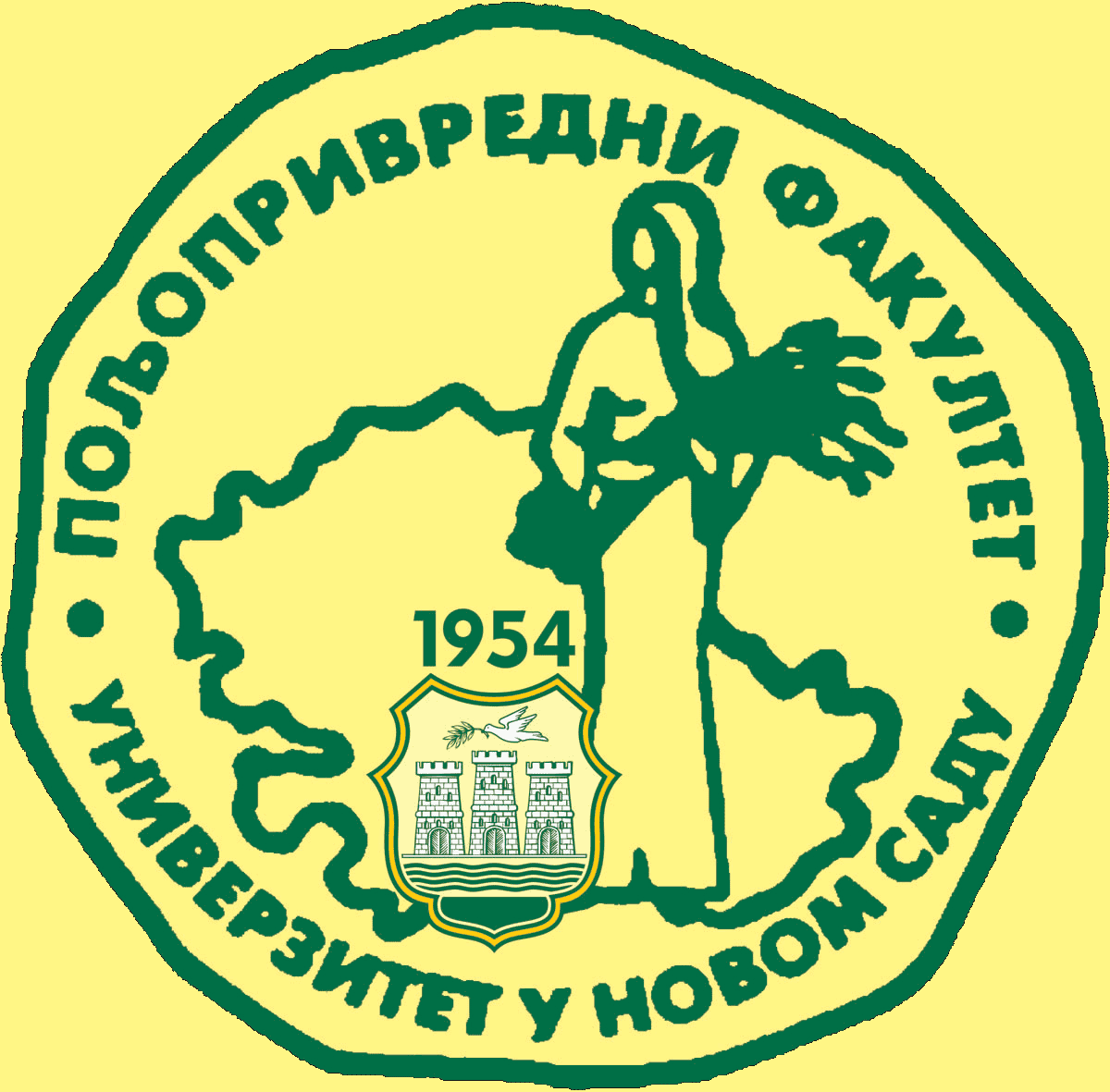 Study Programme AccreditationUNDERGRADUATE ACADEMIC STUDIES: Animal Husbandry, Fruit Growing and Viticulture, Phytomedicine, Plant and Environment Protection, Organic Agriculture, Horticlture, Field and Vegetable CropsTable 5.2 Course specificationTable 5.2 Course specificationTable 5.2 Course specification